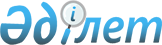 О внесении изменений в решение Мугалжарского районного маслихата от 29 декабря 2022 года № 285 "Об утверждении бюджета города Кандыагаш на 2023-2025 годы"Решение Мугалжарского районного маслихата Актюбинской области от 15 декабря 2023 года № 125
      Мугалжарский районный маслихат РЕШИЛ:
      1. Внести в решение Мугалжарского районного маслихата "Об утверждении бюджета города Кандыагаш на 2023-2025 годы" от 29 декабря 2022 года № 285 следующие изменения:
      пункт 1 изложить в новой редакции:
      "1. Утвердить бюджет города Кандыагаш на 2023-2025 годы согласно приложениям 1, 2 и 3 соответственно, в том числе на 2023 год в следующих объемах:
      1) доходы – 929 582 тысяч тенге:
      налоговые поступления – 267 703 тысяч тенге;
      неналоговые поступления – 0 тенге;
      поступления от продажи основного капитала – 42 297 тысяч тенге;
      поступления трансфертов – 619 582 тысяч тенге;
      2) затраты – 961 372 тысяч тенге:
      3) чистое бюджетное кредитование – 0 тенге:
      бюджетные кредиты – 0 тенге;
      погашение бюджетных кредитов – 0 тенге; 
      4) сальдо по операциям с финансовыми активами – 0 тенге:
      приобретение финансовых активов – 0 тенге;
      поступление от продажи финансовых активов государства – 0 тенге;
      5) дефицит (профицит) бюджета– -31 790 тысяч тенге;
      6) финансирование дефицита (использование профицита) бюджета– 31 790 тысяч тенге:
      поступление займов – 0 тенге;
      погашение займов – 0 тенге;
      используемые остатки бюджетныхсредств – 31 790 тысяч тенге.";
      приложение 1 к указанному решению изложить в новой редакции согласно приложению к настоящему решению.
      2. Настоящее решение вводится в действие с 1 января 2023 года. Бюджет города Кандыагаш на 2023 год
					© 2012. РГП на ПХВ «Институт законодательства и правовой информации Республики Казахстан» Министерства юстиции Республики Казахстан
				
      Председатель районного маслихата 

Б. Кадралин
Приложение к решению 
Мугалжарского районного 
маслихата Приложение 1 к решению 
Мугалжарского районного 
маслихата от 29 декабря 2022 
года № 285
категория
категория
категория
категория
сумма (тысяч тенге)
класс
класс
класс
сумма (тысяч тенге)
подкласс
подкласс
сумма (тысяч тенге)
наименование
сумма (тысяч тенге)
1. ДОХОДЫ
929 582
1
НАЛОГОВЫЕ ПОСТУПЛЕНИЯ
267 703
01
Подоходный налог
131 266
2
Индивидуальный подоходный налог
131 266
04
Налоги на собственность
111 367 
1
Налоги на имущество
4 285
3
Земельный налог
4 582
4
Налог на транспортные средства
102 500
5
Единый земельный налог
0
05
Внутренние налоги на товары, работы и услуги
25 070
3
Поступления за использование природных и других ресурсов
25 070
3
Поступления от продажи основного капитала
42 297
03
Продажа земли и нематериальных активов
42 297
1
Продажа земли
20 256
2
Продажа нематериальных активов
22 041
4
Поступления трансфертов
619 582
02
Трансферты, из вышестоящих органов государственного управления
619 582
3
Трансферты из районного (города областного значения) бюджета
619 582
функциональная группа
функциональная группа
функциональная группа
функциональная группа
функциональная группа
сумма (тысяч тенге)
функциональная подгруппа
функциональная подгруппа
функциональная подгруппа
функциональная подгруппа
сумма (тысяч тенге)
администратор бюджетных программ
администратор бюджетных программ
администратор бюджетных программ
сумма (тысяч тенге)
программа
программа
сумма (тысяч тенге)
Наименование
сумма (тысяч тенге)
ІІ. ЗАТРАТЫ
961 372
01
Государственные услуги общего характера
247 788
1
Представительные, исполнительные и другие органы, выполняющие общие функции государственного управления
247 788
124
Аппарат акима города районного значения, села, поселка, сельского округа
247 788
001
Услуги по обеспечению деятельности акима города районного значения, села, поселка, сельского округа
140 600
022
Капитальные расходы государственных органов
107 188
07
Жилищно-коммунальное хозяйство
569 414
3
Благоустройство населенных пунктов
569 414
124
Аппарат акима города районного значения, села, поселка, сельского округа
569 414
008
Освещение улиц в населенных пунктах
209 900
009
Обеспечение санитарии населенных пунктов
46 623
011
Благоустройство и озеленение населенных пунктов
312 891
12
Транспорт и коммуникации
136 975,5
1
Автомобильный транспорт
136 975,5
124
Аппарат акима города районного значения, села, поселка, сельского округа
136 975,5
013
Обеспечение функционирования автомобильных дорог в городах районного значения, селах, поселках, сельских округах
136 975,5
15
Трансферты
7 194,5
1
Трансферты
7 194,5
124
Аппарат акима города районного значения, села, поселка, сельского округа
7 194,5
048
Возврат неиспользованных (недоиспользованных) целевых трансфертов
7 194,5
V. Дефицит (профицит) бюджета
-31 790
VI. Финансирование дефицита (использование профицита) бюджета
31 790
8
Используемые остатки бюджетных средств
31 790
01
Остатки бюджетных средств
31 790
1
Свободные остатки бюджетных средств
31 790
 01
Свободные остатки бюджетных средств
31 790